УВАЖАЕМЫЕ МАМЫ И ПАПЫ!  Прочитайте ребенку часть  стихотворения К. И. Чуковского "Федорино горе." Выучите отрывок  из  стихотворения наизусть. 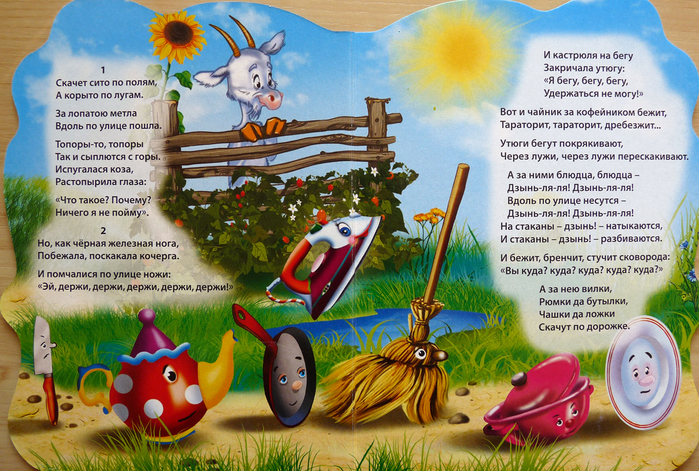 